ITU-R Working Party 5D (WP 5D) wishes to inform the relevant External Organizations that it is commencing the cycle for the study of Question ITU-R 251/5 on “Technical and operational aspects of passive and active base station antennas for IMT systems”. The activities on Question ITU-R 251/5 will be completed in 2014, with Recommendations, Reports or Handbooks as output. The framework for this work is outlined as follows:Part A – For base station passive antenna systems1	Definitions of passive antenna systems and associated components and terminology.2	Definitions for common performance parameters and tolerances.3	Develop guidelines on performance parameters and tolerances by closely collaborating with relevant external organizations.4	Consideration of advanced concepts (e.g. remote control of pattern and tilt).Part B – For base station active antenna systems1	Definitions of active antenna systems and associated components and terminology related to:a)	active antennas;b)	adaptive beamforming antennas;c)	MIMO antenna systems.2	Definitions for common performance parameters and tolerances.3	Develop guidelines on performance parameters and tolerances by closely collaborating with relevant external organizations.4	Consideration of advanced concepts (e.g. remote control of pattern and tilt).WP 5D would appreciate receiving information on activities, if any, related to this Question at the latest before its meeting No. 16 currently planned for 10-17 July 2013 (deadline for input contributions 3 July 2013, 16:00 hrs UTC).WP 5D looks forward to a close cooperation with the relevant External Organizations in the on-going work on Technical and operational aspects of passive and active base station antennas for IMT systems.Status: 	For actionContact:	Sergio Buonomo				E-mail: sergio.buonomo@itu.int
	Counsellor, ITU-R SG 5Radiocommunication Study Groups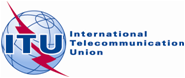 Source:	Document 5D/TEMP/56(Rev.1)Source:	Document 5D/TEMP/56(Rev.1)17 October 2012Source:	Document 5D/TEMP/56(Rev.1)English onlyWorking Party 5DWorking Party 5Dliaison statement to EXTERNAL ORGANIZATIONSliaison statement to EXTERNAL ORGANIZATIONSTechnical and operational aspects of passive and active base station antennas for IMT systemsTechnical and operational aspects of passive and active base station antennas for IMT systems